		Agreement			Concerning the Adoption of Harmonized Technical United Nations Regulations for Wheeled Vehicles, Equipment and Parts which can be Fitted and/or be Used on Wheeled Vehicles and the Conditions for Reciprocal Recognition of Approvals Granted on the Basis of these United Nations Regulations*(Revision 3, including the amendments which entered into force on 14 September 2017)_________		Addendum 128– UN Regulation No. 129		Revision 1 – Amendment 5Supplement 4 to the 01 series of amendments – Date of entry into force: 29 December 2018		Uniform provisions concerning the approval of Enhanced Child Restraint Systems used on board of motor vehicles (ECRS)This document is meant purely as documentation tool. The authentic and legal binding texts is: -	ECE/TRANS/WP.29/2018/41._________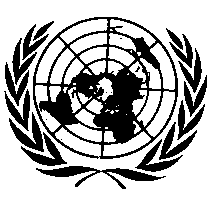 UNITED NATIONSParagraph 7.2.8., amend to read:"7.2.8.	The complete seat, or the component fitted with ISOFIX attachments (e.g. ISOFIX base) if it has a release button, is attached rigidly to a test rig in such a way that ISOFIX connectors are aligned as shown in Figure 3. A 6 mm diameter bar, 350 mm long, shall be attached to the ISOFIX connectors. A force of 50 ± 1 N shall be applied to the extremities of the bar." Figure 3, amend to read:"Figure 3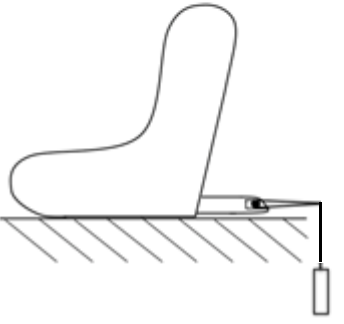 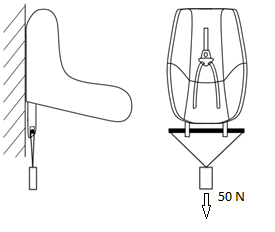 "E/ECE/324/Rev.2/Add.128/Rev.1/Amend.5−E/ECE/TRANS/505/Rev.2/Add.128/Rev.1/Amend.5E/ECE/324/Rev.2/Add.128/Rev.1/Amend.5−E/ECE/TRANS/505/Rev.2/Add.128/Rev.1/Amend.516 January 2019